Padstow Parish Neighbourhood Plan (NDP) 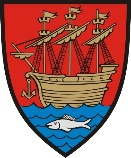 Regulation 14 Consultation: Monday 8 February – Midnight on Sunday 18 April 2021Pre-Submission Consultation Comment Form: The Regulation 14 consultation provides an opportunity for the Padstow Parish Neighbourhood Plan, and supporting documents, to be presented together to statutory consultees and other stakeholders.  All comments received will be considered by the NDP Steering Group and the Town Council to produce a revised version of the Plan.   A Consultation Statement which will include a summary of all comments received (including respondents names and organisations, if appropriate) and how these were considered, will be made available with the final “Submission Version” of the Plan that will be submitted to Cornwall Council for examination by an independent examiner and published on the Town Council website.  Please record your comments below.  Thank you for your support.Responding as	an individual   	on behalf of an organisation       on behalf of a client (check box)Name of organisation/client Your details	 	Name 			    Postcode 			Email: 			Agents Details (if applicable) Organisations	Name & Job Title 	only						Organisation: 			Address and Postcode: 			Email: Do you wish to:	Comment 		Support 			Object (check box)Is your comment:	General 		Specific 			(check box)If your comment is specific, to which Section/Policy does it refer? Please make your comments here and indicate any changes you are seeking.  Additional sheets may be attached to this form.     We regret we are unable to process anonymous responses, please tick to confirm that you have read and accept the privacy statement below:  Consultation closes: Midnight on Sunday 18 April 2021 Comments received after this time may not be considered.  Comments can be submitted by returning the Comment Form by: Email  - ndp@padstow-tc.gov.uk │ Post - NDP, Padstow Town Council, Council Offices, Station House, Station Road, Padstow PL28 8DA  │ Place - in the black post box at the Town Council Offices Privacy Statement: The purpose of this consultation is to help develop the Padstow Parish Neighbourhood Plan (NDP).  The information you provide on this comment form will be used solely for the use and development of the NDP.   Your comments will be shared with third parties and published.  Where appropriate, responses from organisations will be published together with the name of the organisation and employee.  Any other personal data will not be published but may be shared with third parties for the purpose of collating responses for use.  To view Padstow Town Council’s General Privacy Notice please visit www.padstow-tc.gov.uk or contact the Town Council offices.   